городской округ город Дивногорск Красноярского края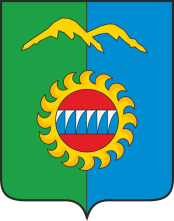 Дивногорский городской Совет депутатовР Е Ш Е Н И Е               2022		               г. Дивногорск                      № ____ – ____ – ГСО передаче муниципального нежилого помещения в государственную собственность Красноярского краяВ соответствии с Федеральным законом от 06.10.2003 № 131-ФЗ «Об общих принципах организации местного самоуправления в Российской Федерации», ст. 300 Гражданского кодекса Российской Федерации, п. 1,4 ст. 4.1 Закона Красноярского края  от 05.06.2008 № 5-1732 «О порядке безвозмездной передачи  в муниципальную собственность имущества, находящегося  в государственной собственности края, и безвозмездного приема имущества, находящегося в муниципальной собственности, в государственную собственность края»,  руководствуясь Положением о порядке управления и распоряжения муниципальным имуществом муниципального образования город Дивногорск, утвержденным решением Дивногорского городского Совета депутатов от 24.03.2011 № 12-76-ГС, на основании письма Агенства печати и массовых коммуникаций Красноярского края от 24.05.2022 № 89-521-07, руководствуясь статьями 26, 57 Устава города Дивногорска, Дивногорский городской Совет депутатов РЕШИЛ:Согласовать безвозмездную передачу из собственности городского округа город Дивногорск Красноярского края в государственную собственность Красноярского края нежилого помещения с кадастровым номером 24:46:0103001:44, общей площадью 150,7 кв. м, расположенного по адресу: Красноярский край, г. Дивногорск, ул. Комсомольская, д.2, пом. №4. Контроль за исполнением настоящего решения возложить на постоянную комиссию по экономической политике, бюджету, налогам и собственности (Заянчуковский А.В.).3.  Настоящее решение вступает в силу со дня его официального опубликования в средствах массовой информации.Глава города	С.И. Егоров Председатель Дивногорскогогородского Совета депутатов	Ю.И. Мурашовгородской округ город Дивногорск Красноярский крайДивногорский городской Совет депутатовР Е Ш Е Н И Е              2022                          г. Дивногорск                      № ____ – ____ – ГСО передаче муниципального нежилого помещения в государственную собственность Красноярского краяВ соответствии с Федеральным законом от 06.10.2003 № 131-ФЗ «Об общих принципах организации местного самоуправления в Российской Федерации», ст. 300 Гражданского кодекса Российской Федерации, п. 1,4 ст. 4.1 Закона Красноярского края  от 05.06.2008 № 5-1732 «О порядке безвозмездной передачи  в муниципальную собственность имущества, находящегося  в государственной собственности края, и безвозмездного приема имущества, находящегося в муниципальной собственности, в государственную собственность края»,  руководствуясь Положением о порядке управления и распоряжения муниципальным имуществом муниципального образования город Дивногорск, утвержденным решением Дивногорского городского Совета депутатов от 24.03.2011 № 12-76-ГС, на основании письма Агенства печати и массовых коммуникаций Красноярского края от 24.05.2022 № 89-521-07, руководствуясь статьями 26, 57 Устава города Дивногорска, Дивногорский городской Совет депутатов РЕШИЛ:1.	Согласовать безвозмездную передачу из собственности городского округа город Дивногорск Красноярского края в государственную собственность Красноярского края нежилого помещения с кадастровым номером 24:46:0103001:44, общей площадью 150,7 кв. м, расположенного по адресу: Красноярский край, г. Дивногорск, ул. Комсомольская, д.2, пом. №4.2.	 Контроль за исполнением настоящего решения возложить на постоянную комиссию по экономической политике, бюджету, налогам и собственности (Заянчуковский А.В.).3.  Настоящее решение вступает в силу со дня его официального опубликования в средствах массовой информации.Глава города	С.И. Егоров Председатель Дивногорскогогородского Совета депутатов	Ю.И. Мурашов